Załącznik nr 5 do Regulaminu organizowania stażu 
w ramach projektu pilotażowego „koneckie gwarancje dla młodzieży – one stop shop” 
w Powiatowym Urzędzie Pracy w Końskich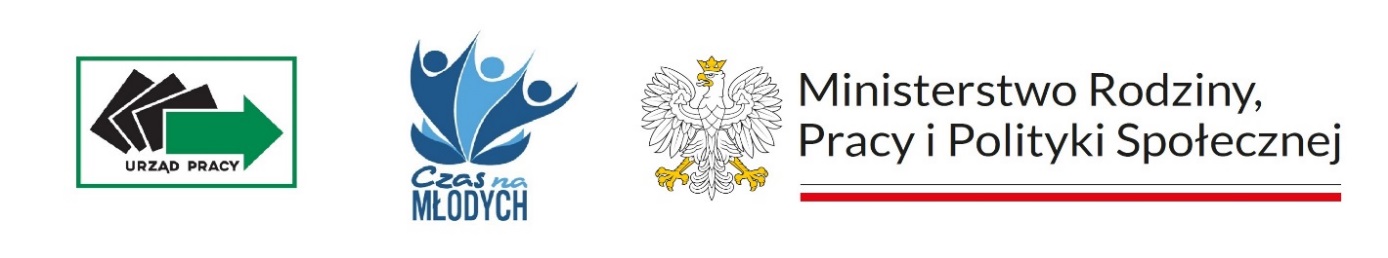 Końskie, dnia .................................Nazwisko i imię ..........................................................Adres: …………………………………………….….……………………………………………………….pesel.................................. telefon................................POWIATOWY URZĄD PRACYW KOŃSKICHWNIOSEKO PRZYZNANIE DODATKU MOTYWACYJNEGOW związku z podjęciem pracy po zakończonym stażu w ……………………………………… ………………………………………………………. na okres od …..…………..…….……
 do ……………………………. proszę o przyznanie dodatku motywacyjnego w wysokości 1500 złotych za każdy przepracowany miesiąc.Oświadczam, że odbyłem staż w ramach projektu pilotażowego „Koneckie gwarancje dla młodzieży– one stop shop” w ……………………………………………….……………. 
w okresie od ………………………….……… do ……………………………………, 
a po zakończonym stażu podjąłem/podjęłam pracę i przepracowałem/przepracowałam minimum 2 miesiące, tj. okres od ………………….……..… do ………..……………………. Oświadczam, że zostałem/zostałam poinformowany/poinformowana, że maksymalny okres wypłaty dodatku motywacyjnego wynosi 3 miesiące.			Wypłatę dodatku motywacyjnego proszę przekazać na niżej podany rachunek bankowy:Pełna nazwa banku: ......................................................................................................................Nr rachunku: .....................................................................................................................................................................................                                                                                                                 /Podpis/